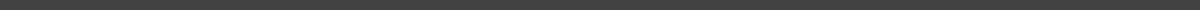 Campaign OverviewCoalition partners will raise awareness about the momentum towards a national paid sick days policy, the Healthy Families Act (HFA), the benefits of the local and state law, and the need for a federal standard. Key MessagingAll workers and their families need paid sick days – time to visit a doctor, recover from illness, support a sick child or loved one without sacrificing their wages or their job. Our network and partners have now won paid sick days in 32 locations (watch that number go up soon!) But we all know people who live in other cities and states where these policies are being blocked. We need our national representatives to pass a federal standard, the Healthy Families Act (HFA). Join us May 16 – 20 to help celebrate the state and local wins and build demand for HFA Now!Campaign TimelineMonday, May 16, 2016; 2-4 pmCoalition Paid Sick Days TweetstormCampaign AssetsWeb: http://familyvaluesatwork.org/action (landing page), http://hfanow.org Twitter Handles: @fmlyvalueswork @hfanowHashtags: #HFAnow #PaidSickDays #FamilyValuesAtWorkCampaign Images: TKLogoSocial Media Photo Sign - PDF | PNG Press Release: URL TKFamily Values @ WorkSample TweetsTY local and state coalitions for leading the way to national #PaidSickDays #HFAnowNo one should have to choose between rent and a sick child #paidsickdays #HFAnow56% of low-wage workers are women. #paidsickdays #HFAnow are key to family survivalPunishing sick workers by withholding pay is bad for families and the economy #paidsickdays #HFAnow#PaidSickDays keep workers in their jobs and reduces staff turnover #paidsickdays #HFAnowEarned #PaidSickDays are the least we can guarantee workers who keep our economy going #HFAnowNo healthy workers = no business #paidsickdays #HFAnowOTC drugs are no prescription for #paidsickdays. Workers need real solutions http://bit.ly/1ILTh5H  #HFAnow#PaidSickDays is a public health issue #HFAnow#PaidSickDays is good for families, communities, and businesses #HFAnow#PaidSickDays - because we all get sick #HFAnowDenying workers #paidsickdays forces them to spread illness in order to survive #HFAnowIf #paidsickdays work for white collar, it will work for blue collar and no collar workers #HFAnowParents need Paid Sick Days #HFAnowLives are saved when workers can access preventative care without fear of job loss #paidsickdays #HFAnowAmerica runs on workers #HFAnow #PaidSickDaysTY Philly for leading the way. #PhlSickDays #HFAnow [add coalition partner handle]TY MA for leading the way. #paidsickdays #HFAnow [add coalition partner handle]The USA is the only developed country that doesn’t guarantee workers some form of #paidsickdays. Time for #MDPaidSickDays #HFAnowTY New Jersey towns for leading the way. #paidsickdays #HFAnow [add coalition partner handle]TY San Francisco for leading the way. #paidsickdays #HFAnow [add coalition partner handle]TY Trenton for leading the way. #paidsickdays #HFAnow #NJ [add coalition partner handle]TY Connecticut for leading the way. #paidsickdays #HFAnow #CT [add coalition partner handle]TY Montclair for leading the way. #paidsickdays #HFAnow #NJ [add coalition partner handle]TY Seattle for leading the way. #paidsickdays #HFAnow [add coalition partner handle]TY Portland #OR for leading the way. #paidsickdays #HFAnow [add coalition partner handle]TY DC for leading the way. #paidsickdays #HFAnow [add coalition partner handle]TY #VT in leading the way #paidsickdays #HFAnow [add coalition partner handle]TY #OR in leading the way #paidsickdays #HFAnow [add coalition partner handle]Good luck #Chicago in leading the way #paidsickdays #HFAnow [add coalition partner handle]Good luck #Minneapolis in leading the way #paidsickdays #HFAnow [add coalition partner handle]